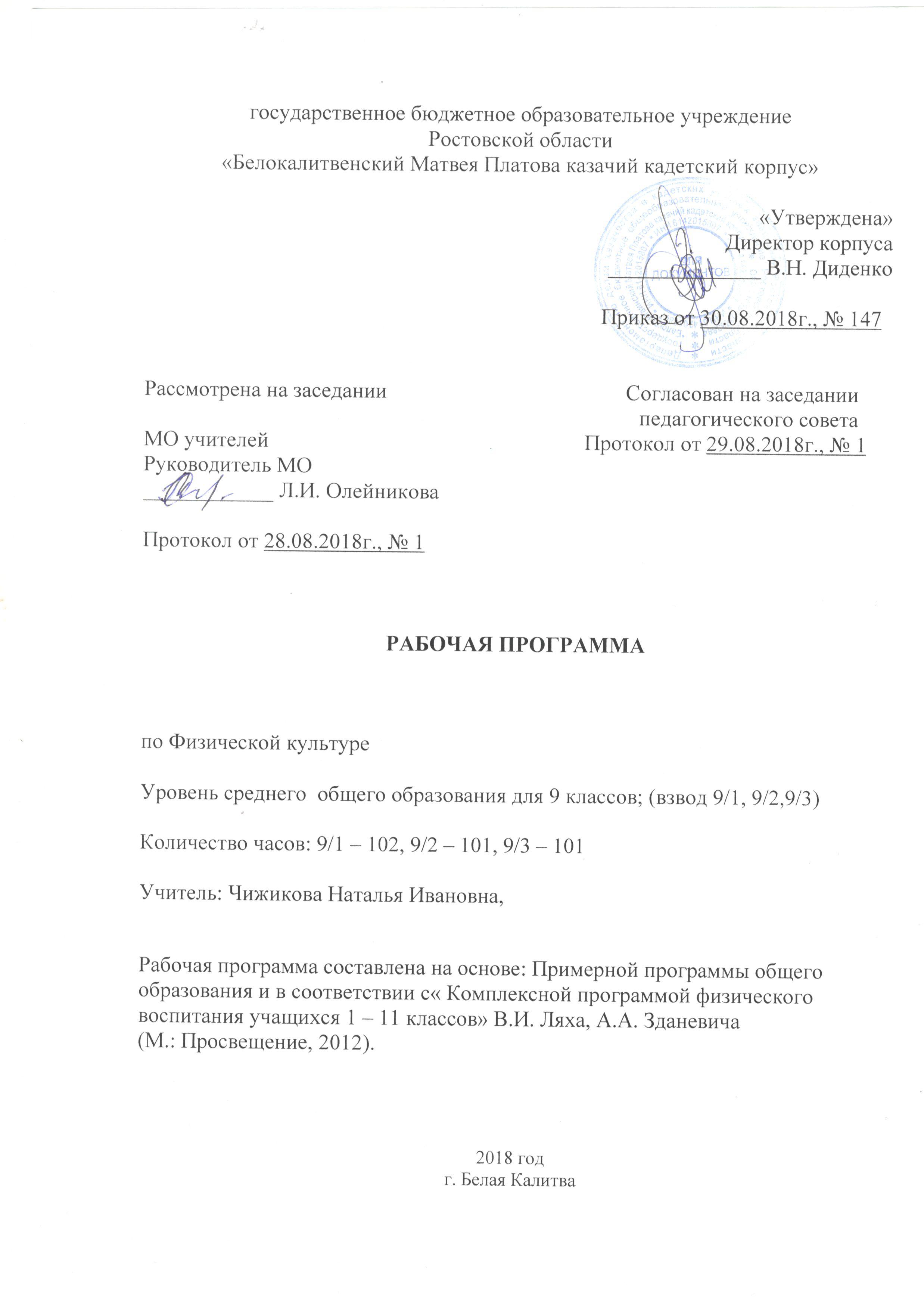 ПОЯСНИТЕЛЬНАЯ ЗАПИСКА
к рабочей программе по физической культуре
для учащихся 9 классовДанная программа разработана с учетом следующей нормативной базы:- Федеральный закон от 29.12.2012 г.,№ 273-ФЗ « Об образовании Российской Федерации»; - Приказ Минобразования России от 05.03.2004 N 1089 "Об утверждении федерального компонента государственных образовательных стандартов начального общего, основного общего и среднего (полного) - Приказ Минобразования России  от 9 марта . № 1312 «Об утверждении федерального базисного учебного плана и примерных учебных планов для образовательных учреждений Российской Федерации, реализующих программы общего образования» (в ред. Приказов Минобрнауки РФ от 20.08.2008 N 241, от 30.08.2010 N 889, от 03.06.2011 N 1994,от 01.02.2012 N 74)          - приказ Минобрнауки России от 31.03.2014 г, №253 «Об утверждении федеральных перечней учебников, рекомендованных к использованию в образовательном процессе в ОУ, реализующих образовательные программы общего образования и имеющих государственную аккредитацию, на 2014- 2015 уч.год» с изменениями, внесенными:приказом Минобрнауки России от 8 июня 2015 года № 576; 
приказом Минобрнауки России от 28 декабря 2015 года № 1529; 
приказом Минобрнауки России от 26 января 2016 года № 38. приказом  Минобрнауки России от 21 апреля 2016 года № 459приказом Минобрнауки России от 29 декабря 2016 года № 1677 приказом  Минобрнауки России от 26 января 2017 года № 15 - письмо МО РО от 24.04.2018 г., № 24/4.1-5705 «Рекомендации по составлению  учебного плана образовательных организаций , реализующих программы общего образования, расположенных на территории РО на 2018-2019 уч.год»;- Учебный план кадетского корпуса на 2018-2019 учебный год;- Рабочий план разработан на основе Примерной программы и авторской программы «Комплексная программа физического воспитания учащихся 1–11 классов» В. И. Ляха, А. А. Зданевича. (М.: Просвещение, 2008).В соответствии с ФБУПП учебный предмет «Физическая культура» вводится как обязательный предмет в средней школе, на его преподавание отводится  102 часа в год.- Учебники: Для реализации программного содержания в учебном процессе использовать следующие учебники:Матвеев А.П.. Физическая культура. 8–9кл.: учеб. для общеобразовательных учреждений / А.П.Матвеев– М. : Просвещение, 2011.Программа реализуется средствами предмета «Физическая культура» на основе авторской программы Ляха В.И., Зданевича А.А. М.: «Просвещение».Лях, В. И .Физическая культура. 8–9 кл. : учебник для общеобразовательных учреждений / В. И. Лях, А. А. Зданевич ; под общ. ред. В. И. Ляха. – М.: Просвещение, 2011.Содержание курса направленно на достижение следующих целей физического воспитания:укрепление здоровья;совершенствование физических качеств;освоение определённых двигательных действий;развитие мышления, творчества и самостоятельности.Выполнение данных целей связано с решением следующих образовательных задач физического воспитания учащихся8 класса, которые направлены:- на содействие гармоническому развитию личности, укреплению здоровья учащихся, закреплению навыков правильной осанки, профилактику плоскостопия;- на содействие гармоническому развитию выбору устойчивости к неблагоприятным условиям внешней среды, воспитание ценностных ориентаций, на здоровый образ жизни;- на обучение основам базовых видов двигательных действий;- на дальнейшее развитие координационных и кондиционных способностей;- на формирование знаний о личной гигиене, режиме дня, влиянии физических упражнений на состояние здоровья, работоспособность и развитие двигательных способностей на основе систем организма;- на углубленное представление об основных видах спорта;- на приобщение к самостоятельным занятиям физическими упражнениями и занятиям любимым видом спорта в свободное время;- на формирование адекватной оценки собственных физических возможностей;- на содействие развития психических процессов и обучение психической само регуляции.В программе В.И. Ляха, А.А. Зданевича программный материал делится на две части: базовую и вариативную. Базовая часть входит материал в соответствии с федеральным компонентом учебного плана, региональный компонент (лыжная подготовка заменяется кроссовой). Базовая часть выполняет обязательный минимум образования по предмету «Физическая  культура».                                                                                               Вариативная  часть  включает  в  себя  программный материал  по  волейболу.  Программный  материал  усложняется  по  разделам каждый  год  за  счет  увеличения  сложности  элементов  на  базе  ранее  пройденных.  В  8–9 классах  единоборства  заменяются  легкой  атлетикой и кроссовой подготовкой. Для закрепления теоретических сведений можно выделять время как в процессе уроков, так и отдельные уроки в каждой четверти.Важной особенностью образовательного процесса в основной школе является оценивание учащихся, предусмотренное как по окончании раздела, так и по мере освоения умений и навыков. По окончании основной школы учащийся должен показать уровень физической подготовленности не ниже результатов, приведенных в разделе «Демонстрировать», что соответствует обязательному минимуму содержания образования. Учебно-методический комплект включаетДля прохождения программы в учебном процессе используется учебник: Лях, В. И .Физическая культура. 8–9 кл. : учебник для общеобразовательных учреждений / В. И. Лях, А. А. Зданевич ; под общ. ред. В. И. Ляха. – М.: Просвещение, 2011.Место и роль учебного предмета «Физическая культура» в учебном плане.В соответствии с учебным планом ГБОУ РО «Белокалитвенского Матвея Платова казачьего кадетского корпуса» на преподавание предмета «Физическая культура» отводится 103 часов в год.Требования к уровню подготовки учащихсяк концу 9-ого года обучения.В результате освоения программного материала ученик получит знания:по разделу «Знания о физической культуре» — выполнять организационно-методические требования, которые предъявляются на уроке физкультуры (в частности, на уроках лыжной подготовки, плавания), вести дневник самоконтроля, рассказывать о скелете, внутренних органах, мышечной и кровеносной системе человека, об органах чувств, объяснять, что такое пас и его значение для спортивных игр с мячом, что такое осанка и методы сохранения правильной осанки, что такое гигиена и правила ее соблюдения, правила закаливания, приема пищи и соблюдения питьевого режима, правила спортивной игры волейбол;по разделу «Гимнастика с элементами акробатики» — выполнять строевые упражнения (строиться в шеренгу, колонну, перестраиваться в одну, две и три шеренги), выполнять разминки в движении, на месте, с мешочками, с резиновыми кольцами и кружочками, с массажными мячами, с обручами, с гимнастической палкой, с гимнастической скамейкой, на гимнастической скамейке, на матах, с мячом, разминки, направленные на развитие координации движений и гибкости, прыжковую разминку, разминку в парах, у гимнастической стенки, выполнять упражнения на внимание и равновесие, наклон вперед из положения стоя и сидя, шпагаты (прямой и продольные), отжимания, подъем туловища из положения лежа, подтягиваться на низкой перекладине из виса лежа согнувшись, запоминать временные отрезки, выполнять перекаты, кувырок вперед с места, с разбега и через препятствие, кувырок назад, проходить станции круговой тренировки, лазать и перелезать по гимнастической стенке, лазать по канату в три приема, выполнять стойку на голове и руках, мост, стойку на лопатках, висеть завесой одной и двумя ногами на перекладине, прыгать со скакалкой, через скакалку и в скакалку, прыгать в скакалку в тройках, выполнять упражнения на гимнастическом бревне, на гимнастических кольцах (вис согнувшись, вис прогнувшись, перевороты назад и вперед), лазать по наклонной гимнастической скамейке, выполнять вращение обруча;по разделу «Легкая атлетика и кроссовая подготовка» — технике высокого и низкого старта, технике метания мешочка (мяча) на дальность, пробегать дистанцию 60 м на время, выполнять челночный бег З х 10 м на время, прыгать в длину с места и с разбега, прыгать в высоту с разбега,   бросать набивной мяч (весом 1 кг) на дальность способом «снизу», «от груди», «из-за головы», правой и левой рукой, метать мяч на точность развитие выносливости, технике и тактике бега на длинные дистанциипо разделу « спортивные игры» — давать пас ногами и руками, вводить мяч из-за боковой, выполнять броски и ловлю мяча различными способами, выполнять футбольные упражнения  удары по мячу, ведение мяча между предметами и с обводкой предметов. Баскетбол, стойке баскетболиста, ведению мяча на месте, в движении, правой и левой рукой, участвовать в эстафетах, бросать мяч в баскетбольное кольцо различными способами. Волейбол передачи мяча руками сверху и снизу, подачи мяча, нападающий удар, блокирование. Играть в спортивные игры (футбол, баскетбол, волейбол).по разделу « Пешеходный туризм»- знать основы гигиены в походе, пользоваться снаряжением, установка палатки, костры и их типы, ориентироваться по компасу по горизонту на местности. Техника безопасности в походах, узлы, природоохранная деятельность, краеведение. История донского края.Учебный предмет «Физическая культура» тесно взаимосвязан со всеми предметами школьного курса. Практически вся тематика Физической культуры базируется на знаниях, получаемых учащимися при изучении других общеобразовательных предметов. Поэтому на уроках Физической культуры непременно используется межпредметная связь:обж - ЗОЖ, оказание первой медицинской помощи, обморожения, ожоги;химия - процессы дыхания;физика - природные явления, ускорение, расстояние, масса, мощность, сила;история - история Олимпийских игр, история спорта;математика - расстояние, скорость.Требования к качеству освоения   программного материалаВ результате освоения обязательного минимума содержания учебного предмета “Физическая культура” учащиеся 9 класса должны:Знать и иметь представления:О физической культуре и ее значении в формировании здорового образа жизни современного человека.О физической подготовке и ее связи с развитием физических качеств, систем дыхания и кровообращения.О физической нагрузке и способах ее регулирования (дозирования).О причинах возникновения травм во время занятий физическими упражнениями, профилактики травматизма.Уметь:Вести дневник самоконтроля;Выполнять простейшие акробатические и гимнастические комбинации;Определять величину нагрузки в соответствии со стандартными режимами ее выполнения (по частоте сердечных сокращений).Выполнять технические действия игры в футбол, баскетбол и волейбол, играть по упрощенным правилам;Оказывать доврачебную помощь при ссадинах, царапинах, легких ушибах и потертостях.Составлять комплексы упражнений для развития отдельных  физических качеств.Демонстрировать следующие показатели:Содержание учебного предметаЗнания о физической культуреИстория физической культуры.  Олимпийские игры древности. Возрождение Олимпийских игр и олимпийского движения. История зарождения олимпийского движения в России. Олимпийское движение в России (СССР). Выдающиеся достижения отечественных спортсменов на Олимпийских играх. Характеристика видов спорта, входящих в программу Олимпийских игр. Физическая культура в современном обществе. Организация и проведение пеших туристических походов. Требования к технике безопасности и бережному отношению к природе (экологические требования). 
Физическая культура (основные понятия). Физическое развитие человека. Физическая подготовка и ее связь с укреплением здоровья, развитием физических качеств. Организация и планирование самостоятельных занятий по развитию физических качеств. Техническая подготовка. Техника движений и ее основные показатели. Всестороннее и гармоничное физическое развитие. Адаптивная физическая культура. Спортивная подготовка. Здоровье и здоровый образ жизни. Допинг. Концепция честного спорта. Профессионально – прикладная физическая подготовка.Физическая культура человека. Режим дня, его основное содержание и правила планирования. Закаливание организма. Правила безопасности на формирование положительных качеств личности. Проведение самостоятельных занятий по коррекции осанки и телосложения. Восстановительный массаж. Проведение банных процедур. Первая помощь во время занятий физической культурой и спортом.Знания о физической культуреФизическая культура у народов Древней Руси. Связь физических упражнений с трудовой деятельностью. Виды физических упражнений (подводящие, общеразвивающие, соревновательные). Спортивные игры: футбол, волейбол, баскетбол. Физическая нагрузка и ее влияние на частоту сердечных сокращений (ЧСС). Закаливание организма (обливание, душ).Способы физкультурной деятельностиОсвоение комплексов общеразвивающих физических упражнений для развития основных физических качеств. Освоение подводящих упражнений для закрепления и совершенствования двигательных действий игры в футбол, волейбол, баскетбол. Развитие выносливости во время лыжных прогулок. Измерение частоты сердечных сокращений во время и после выполнения физических упражнений. Проведение элементарных соревнований.Физическое совершенствованиеГимнастика с основами акробатики (18ч)Акробатические упражнения: кувырок назад до упора на коленях и до упора присев; мост из положения лежа на спине; прыжки со скакалкой с изменяющимся темпом ее вращения.Гимнастические упражнения прикладного характера: лазанье по канату (3 м) в два и три приема; передвижения и повороты на гимнастическом бревне.Легкая атлетика(22ч)Прыжки в длину и высоту с прямого разбега, согнув ноги.Пешеходный туризмПередвижение по пересеченной местности, самостраховка и страховка участников похода, уметь вязать узлы и их назначения.Спортивные игры(45ч)Футбол: удар ногой с разбега по неподвижному и катящемуся мячу в горизонтальную (полоса шириной 1,5 м, длиной до 7 – 8 м) и вертикальную (полоса шириной 2 м, длиной 7 – 8 м) мишень; ведение мяча между предметами и с обводкой предметов; подвижные игры: «Передал — садись», «Передай мяч головой».Баскетбол: специальные передвижения, остановка прыжком с двух шагов, ведение мяча в движении вокруг стоек («змейкой»), ловля и передача мяча двумя руками от груди; бросок мяча с места; подвижные игры: «Попади в кольцо», «Гонка баскетбольных мячей».Волейбол: прием мяча снизу двумя руками; передача мяча сверху двумя руками вперед-вверх; нижняя прямая подача; подвижные игры: «Не давай мяча водящему», «Круговая лапта».Общеразвивающие физические упражнения на развитие основных физических качеств.Тематическое  планирование.Учебно-тематический план Календарно-тематическое планирование по физической культуре                                   9 класс на I – II полугодие 2018-2019 уч. год.Взвод: 9/1Взвод: 9/2Взвод: 9/39 класс Система оценки планируемых результатов:                                                          Критерии оценивания подготовленности учащихся по физической культуре.	Критерии оценивания по физической культуре являются качественными и количественными.	Качественные критерии успеваемости характеризуют степень овладения программным материалом: знаниями, двигательными умениями и навыками, способами физкультурно-оздоровительной деятельности, включёнными в обязательный минимум содержания образования и в школьный образовательный стандарт.	Количественные критерии успеваемости определяют сдвиги в физической подготовленности, складывающиеся из показателей развития основных физических способностей: силовых, скоростных, координационных, выносливости, гибкости и их сочетаний, что отражает направленность и уровни реализуемых образовательных программ.Оценка успеваемости по физической культуре в 9 классах производится на общих основаниях и включает в себя качественные и количественные показатели: уровень соответствующих знаний, степень владения двигательными умениями и навыками, умение осуществлять физкультурно-оздоровительную и спортивную деятельность, выполнение учебных нормативов. Учитывая психологические особенности подростков, следует глубже аргументировать выставление той или иной оценки, шире привлекать учащихся к оценке своих достижений и достижений товарищей. Оценка должна стимулировать активность подростка, интерес к занятиям физической культурой, желание улучшить собственные результаты. В этой связи при оценке успеваемости учитель должен в большей мере ориентироваться на темпы продвижения ученика в развитии его двигательных способностей, поощрять его стремление к самосовершенствованию, к углублению знаний в области физической культуры и ведению здорового образа жизни.Учитель должен обеспечить каждому ученику одинаковый доступ к основам физической культуры, опираться на широкие и гибкие методы и средства обучения для развития учащихся с разным уровнем двигательных и психических способностей. На занятиях по физической культуре следует учитывать интересы и склонности детей.	Итоговая отметка выставляется учащимся за овладение темы, раздела, за четверть (в старших классах – за полугодие), за учебный год. Она включает в себя текущие отметки, полученные учащимися за овладение всеми составляющими успеваемости: знаниями, двигательными умениями и навыками, а также отражает сдвиги в развитии физических способностей, умений осуществлять физкультурно-оздоровительную деятельность.	Критерии оценивания успеваемости по базовым составляющим физической подготовки учащихся:1. Знания	При оценивании знаний по предмету «Физическая культура» учитываются такие показатели: глубина, полнота, аргументированность, умение использовать их применительно к конкретным случаям и занятиям физическими упражнениями.	С целью проверки знаний используются следующие методы: опрос, проверочные беседы (без вызова из строя), тестирование.  2. Техника владения двигательными умениями и навыкамиДля оценивания техники владения двигательными умениями и навыками используются следующие методы: наблюдение, вызов из строя для показа, выполнение упражнений, комбинированный метод.3. Владение способами и умение осуществлять физкультурно-оздоровительную деятельность4. Уровень физической подготовленности учащихсяПри оценке физической подготовленности приоритетным показателем является темп прироста результатов. Задание учителя по улучшению показателей физической подготовленности (темп прироста) должны представлять определённую трудность для каждого учащегося, но быть реально выполнимыми. Достижение этих сдвигов при условии систематических занятий даёт основание учителю для выставления высокой оценки.Общая оценка успеваемости складывается по видам программы: по гимнастике, баскетболу, волейболу, лёгкой атлетике – путём сложения конечных оценок, полученных учеником по всем видам движений, и оценок за выполнение контрольных упражнений.Оценка успеваемости за учебный год производится на основании оценок за учебные четверти с учётом общих оценок по разделам программы. При этом преимущественное значение имеют оценки за умение и навыки осуществлять собственно двигательную, физкультурно-оздоровительную деятельность.Рекомендации по использованию действующих учебников и учебно-методических комплексов.При организации изучения предмета по физической культуре, выборе учебников и учебно-методических комплексов, а также составлении поурочного планирования рекомендуется руководствоваться следующими документами:                                                                                                                               – стандарт основного общего образования по физической культуре;                                   – примерные программы по физической культуре основного общего образования;                                                                                                                                – требования к оснащенности образовательного процесса в соответствии с содержательным наполнением стандарта по физической культуре.В результате освоения физической культуры ученик основной школы должен знать:- роль физической культуры и спорта в формировании здорового образа жизни, организации активного отдыха и профилактики вредных привычек;- основы формирования двигательных действий и развития физических качеств;-об истории развития физической культуры в России;                                                          -особенности и содержание физических упражнений общеразвивающей и корригирующей направленности, основы их использования в решении задач физического развития и укрепления здоровья;                                                                           -формы построения занятий и систем занятий физическими упражнениями;                        -физиологические основы деятельности систем дыхания, кровообращения и энергообеспечения при мышечных нагрузках;-возрастные особенности развития психических процессов и физических качеств;                                                                                                                                         -псих функциональные особенности собственного организма;                                     -способы самоконтроля;                                                                                                               - способы закаливания организма и основные приемы самомассажа                                 -способы организации самостоятельных занятий физическими упражнениями с разной функциональной направленностью, правила использования спортивного инвентаря и оборудования;                                                                            -правила личной гигиены, профилактики травматизма и оказания доврачебной помощи при занятиях физическими упражнениями.Учащиеся должны уметь:-технически правильно осуществлять двигательные действия избранного вида спортивной специализации, использовать их в условиях соревновательной деятельности организации собственного досуга;                               -проводить самостоятельные занятия по развитию основных физических способностей, коррекции осанки и телосложения;                                                               -разрабатывать индивидуальный двигательный режим, подбирать и планировать физические упражнения, поддерживать оптимальный уровень индивидуальной работоспособности;                                                                                    - составлять и выполнять комплексы упражнений утренней и корригирующей гимнастики с учетом индивидуальных особенностей организма;                                 -контролировать и регулировать функциональное состояние организма при выполнении физических упражнений;                                                                                   -управлять своими эмоциями, эффективно взаимодействовать со взрослыми и сверстниками, владеть культурой общения;                                                                          -соблюдать правила безопасности и профилактики травматизма на занятиях физическими упражнениями, оказывать первую помощь при травмах и несчастных случаях;                                                                                                                -пользоваться современным спортивным инвентарем и оборудованием, специальными техническими средствами с целью повышения эффективности самостоятельных форм занятий физической культурой.                                                - выполнять акробатические, гимнастические, легкоатлетические упражнения (комбинации), технические действия спортивных игр;                                                           - выполнять комплексы общеразвивающих упражнений на развитие основных физических качеств, адаптивной (лечебной) физической культуры с учетом состояния здоровья и физической подготовленности;                                                - осуществлять наблюдения за своим физическим развитием и физической подготовленностью, контроль за техникой выполнения двигательных действий и режимами физической нагрузки;                                                                   -соблюдать безопасность при выполнении физических упражнений и проведении туристических походов;                                                                                   - осуществлять судейство школьных соревнований по одному из программных видов спорта;Перечень учебно – методических средств:УМКУчебно- методический комплект под руководством В. И. Ляха, А. А. Зданевича («Комплексная программа физического воспитания учащихся 8–9 классов» Рабочие программы 8-9 классы. М,«Просвещение», 2012 год рассчитаны  на 102 часа (3 урока в неделю). Учебник И. Ляха «Физическая культура »Матвеев А.П.. Физическая культура. 8–9кл.: учеб. для общеобразовательных учреждений / А.П.Матвеев– М. : Просвещение, 2011.6-е издание, Москва «Просвещение» 2009. Авторы: М.А.Виленский, И.М.Туревский, Т.Ю.Торочкова, В.А.Соколкина, Г.А.Баландин, Н.Н.Назарова, Т.Н. Казакова, Н.С.Алёшина, З.В.Гребенщикова, А.Н.КрайновФизическая культура  8-9 классы,                                                                                                               Учебник для общеобразовательных организаций  / В.И.Лях. – 3-е издание – Москва: Просвещение,2015г.Рекомендовано Министерством образования и науки Российской ФедерацииМАТЕРИАЛЬНО - ТЕХНИЧЕСКОЕ ОБЕСПЕЧЕНИЕ Примечание. Количество учебного оборудования приводится в расчёте на один спортивный зал. Конкретное количество средств и объектов материально-технического оснащения указано с учётом средней наполняемости класса (20-26 учащихся). Условные обозначения: Д — демонстрационный экземпляр (1 экз.); К — комплект (из расчёта на каждого учащегося, исходя из реальной наполняемости класса); Г — комплект, необходимый для практической работы в группах.ЛИСТ ФИКСИРОВАНИЯ ИЗМЕНЕНИЙ И ДОПОЛНЕНИЙ В РАБОЧЕЙ ПРОГРАММЕ№п/пКонтрольные упражнения ПОКАЗАТЕЛИПОКАЗАТЕЛИПОКАЗАТЕЛИПОКАЗАТЕЛИПОКАЗАТЕЛИПОКАЗАТЕЛИ№п/пКонтрольные упражнения МальчикиМальчикиМальчикиДевочки 
Девочки 
Девочки 
№п/пКонтрольные упражнения “5” “4” “3” “5” “4” “3” 1Челночный бег 3х10  м, сек 8.08.79.08.69.49.92Бег 30 м, сек. 4.55.35.54.95.86.03Бег 60 м, сек. 8,59,210,09,410,010,54Кросс  2000 м, мин; 3000 м, мин15.3016.3017.3011.3012.3013.305Прыжки  в длину с места 2201901752051651556Прыжок в высоту с разбега1301201101151101007Подтягивание на высокой перекладине 1073161258Сгибание и разгибание рук в упоре лёжа3227222015109Наклоны  вперед из положения сидя 12+84-20+127-10Подъем туловища за 1мин. из полож.  лежа 50454040352611Прыжок на скакалке, 1 мин, раз 12512011013012011512Метание мяча 150гр. на дальность м. с разбега45403130281813Прыжок в длину с разбега430380330380330290Вид  программногоматериалаКол-вочасIчет1-25IIчет26-49IIIчет50-80IVчет81-1031Базовая часть70часОсновы знанийВ процессе урокаВ процессе урокаВ процессе урокаВ процессе урокаВ процессе урокаЛегкая атлетика22час1111Гимнастика с элементами акробатики18 час18Спортивные игры из них:Баскетболволейбол30час6242Вариативная часть33 часКроссовая подготовка18час9 9 Спортивные игры Футбол15 час573Сетка часов10325/24243123№п/пНазвание темыСроки прохожденияВиды контроляВиды контроля№п/пНазвание темыСроки прохождениятестзачет1Легкая атлетика01.09 – 24.09532Кроссовая подготовка27.09 – 15.10123Спортивные игры: Футбол18.10 – 27.10211четверть864Гимнастика с элементами акробатики05.11 – 15.12435Спортивные игры: Баскетбол17.12 – 29.12212четверть646Спортивные игры: Баскетбол10.01 – 17.01227Спортивные игры: Волейбол19.01 – 07.03228Спортивные игры: Футбол09.03 – 23.03113четверть559Спортивные игры: Футбол01.04 – 06.042110Кроссовая подготовка 08.04 – 27.041211Легкая атлетика29.04 – 25.05444четверть77За 1 полугодие01.09 – 29.121410За 2 полугодие10.01 – 25.051212Итого за год2622№п/пНазвание темыСроки прохожденияВиды контроляВиды контроля№п/пНазвание темыСроки прохождениятестзачет1Легкая атлетика03.09 – 26.09532Кроссовая подготовка27.09 – 17.10123Спортивные игры: Футбол18.10 – 25.10211четверть864Гимнастика с элементами акробатики05.11 – 13.12435Спортивные игры: Баскетбол17.12 – 27.12212четверть646Спортивные игры: Баскетбол09.01 – 16.01227Спортивные игры: Волейбол17.01 – 04.03228Спортивные игры: Футбол06.03 – 21.03113четверть559Спортивные игры: Футбол01.04 – 03.042110Кроссовая подготовка 04.04 – 24.041211Легкая атлетика25.04 – 23.05444четверть77За 1 полугодие03.09 – 27.121410За 2 полугодие09.01 – 23.051212Итого за год2622№п/пНазвание темыСроки прохожденияВиды контроляВиды контроля№п/пНазвание темыСроки прохождениятестзачет1Легкая атлетика04.09 – 26.09532Кроссовая подготовка28.09 – 17.10123Спортивные игры: Футбол19.10 – 26.10211четверть864Гимнастика с элементами акробатики06.11 – 14.12435Спортивные игры: Баскетбол18.12 – 28.12212четверть646Спортивные игры: Баскетбол09.01 – 16.01227Спортивные игры: Волейбол18.01 – 05.03228Спортивные игры: Футбол06.03 – 22.03113четверть559Спортивные игры: Футбол02.04 – 05.042110Кроссовая подготовка 09.04 – 26.041211Легкая атлетика30.04 – 24.05444четверть77За 1 полугодие04.09– 28.121410За 2 полугодие09.01 –24.051212Итого за год2622№ урокаДата проведенияДата проведенияДата проведенияТема       урокаКол-во часовВид контроляВид контроля№ урока9/19/29/3Тема       урокаКол-во часовтестзачет1 четверть1 четверть1 четверть1 четвертьЛегкая атлетика 11ч, кроссовая подготовка 9ч, спортивные игры 4/5ч.01.09Зачет Бег 30 м Стартовый разгонТехника безопасности1ч+5.09Зачет Прыжки в длину с места эстафетный бег.1ч+6.09Зачет Подтягивание Спринтерский бег. 1ч+11.09Спринтерский  бег 60м.   Финальное усилие.1ч+12.09Зачет бег 60м Финиширование прыжки1ч+13.09Прыжки. Скоростная выносливости в беге на 600м .1ч+18.09Зачет бег на 600м. Прыжки  в длину с разбега1ч+19.09Прыжки в длину с разбега . бег1000м1ч20.09Метание гранаты. Челночный бег, Метание.бег1000м1ч+25.09Зачет Прыжок в длину с разбега. Метание бег1000м1ч26.09ЗачетМетание гранаты  Переменный бег 10мин.1ч27.09Метание в цель.Бег1000м 1ч+02.10Зачет бег1000м  Метание в цель.1ч03.10Зачет Метание в цель. Переменный бег 12 мин.1ч+04.10Преодоление полосы препятствий с использованием бега, ходьбы, прыжков;1ч09.10Переменный бег 15мин.  полоса препятствий1ч+10.10Техника бега на длинные дистанции. Игра в футбол.1ч+11.10Финиширование в беге на длинные дистанции. Игра в футбол. 1ч16.10Кросс по пересеченной местности(15мин). Игра в футбол.1ч17.10Гладкий бег   на 2000 м.  прыжки в высоту.1ч18.10Зачет Бег на 2000 м-д, 3000м-м.  Игра в футбол.1ч+23.10Контрольная работа за 1 четверть по теме:  легкая атлетика1ч+24.10Переменный бег до 15мин1ч25.10Учебная игра в футбол. 1ч+Учебная игра в футбол. 1ч2 четверть2 четверть2 четвертьГимнастика с элементами акробатики 18ч.Спортивные игры 6ч.06.11ТБ Акробатика. Опорный прыжок. 1ч07.11Зачет наклон сидя.Акробатика. Опорный прыжок. 1ч+08.11Комплекс акробатических упражнений. Опорный прыжок 1ч13.11Зачет Опорный прыжок. Акробатическая комбинация. 1ч+14.11Зачет Акробатические упр. строевые упражнения1ч+15.11Строевые упражнения, висы.1ч20.11Зачет  строевые упражнения. Висы и упоры  1ч+21.11Висы и упоры1ч22.11Комбинация на перекладине.1ч27.11Подтягивание. Зачет упражнения на перекладине.1ч28.11Пресс. Упражнения в равновесии.1ч29.11Пресс. Упражнения в равновесии.1ч04.12Упражнения на бревне. Зачет-Упр  на пресс1ч+05.12Упражнения на бревне. Висы.1ч06.12Зачет Упражнения  на бревне. Висы.1ч11.12Зачет отжимание. Элементы аэробики.1ч+12.12 Фитнес-аэробика как средство профилактики стрессов.1ч13.12Зачет Подтягивание.Комплекс упражнений  с элементами аэробики.1ч+18.12Танцевальная аэробика. Коррекция нарушения осанки1ч+19.12Классическая аэробика. Планирование недельной нагрузки1ч20.12Контрольная работа за 2 четверть по теме:Гимнастика с элементами акробатики1ч+25.12ТБ при игре в баскетбол. Стойки, перемещения.1ч+26.12Варианты ловли и бросков мяча. Учебная игра в баскетбол.1ч27.12Учебная игра в баскетбол.1ч3 четверть3 четверть3 четвертьСпортивные игры 31-32ч.10.01ТБ при игре в баскетбол. Стойки, перемещения.1ч15.01Варианты ловли и бросков мяча. Учебная игра в баскетбол.1ч16.01Броски мяча с сопротивлением. Зачет- ведение мяча змейкой.1ч+17.01ЗачУпр на пресс Учебная игра, индивидуальные действия.1ч+22.01Броски мяча с сопротивлением защитников 1ч23.01Зачет-Ловля и передача мяча. Штрафные броски.1ч+24.01Зачброски  мяча в парах. Ведение мяча1ч+29.01Бросок мяча  в кольцо. Учебная  игра1ч30.01Вырывание и выбивание мяча. Бросок мяча в кольцо. 1ч31.01Бросок мяча в движении. Зачет: подтягивание.1ч+05.02Бросок мяча в движении. Зачет: Челночный бег1ч+06.02Штрафной бросок. Учебная игра 1ч07.02Зачет: Штрафной бросок. Учебная игра 1ч+12.02Бросок набивного мяча Тактика игры в баскетбол.1ч+13.02 Зачет  Учебная игра в баскетбол.1ч+14.02ТБ при игре в волейбол.тактика игры в волейбол 1ч19.02Прием и передача мяча. Прыжки.1ч20.02Зачет Передачи в парах снизу. Подача мяча.полоса препятствий1ч+21.01Передача мяча в стену в движении. Прием мяча после подачи1ч26.02Прием мяча после подачи. Учебная игра1ч+27.02Учебная игра в волейбол. Судейство1ч28.02Зач Прыжки через скакалку. Нападающий удар.1ч+05.03Зач Верхняя подача мяча. Блокирование1ч+06.03ЗачПередача мяча Техника защитн действий.1ч+07.03Учебная игра в волейбол. Судейство1ч12.03Учебная игра. Судейство1ч13.03ЗачНападающий удар. Техника защ действий.1ч+14.01Зач Учебная игра Тактика игры.1ч+19.03Контрольная работа за  3 четверть по теме:  спортивные игры.1ч+20.03Зонная система защиты. Учебная  игра.1ч21.03Учебная  игра в баскетбол.1ч4 четверть     4 четверть     4 четверть     Легкая атлетика 11ч, кроссовая подготовка 9ч, спортивные игры 3ч.02.04ТБ Техника игры в футбол/баскетбол1ч03.04Персональная система защиты в футболе/баскетболе1ч04.04Тактика игры в футбол/баскетбол1ч09.04ТБ Преодоление горизонтальных препятствие1ч10.04Зачет  Бег 1000 Развитие выносливости1ч+11.04Развитие выносливости1ч16.04Переменный бег на 2000 метров 1ч+17.04Переменный бег 15 мин1ч18.04Кроссовая подготовка1ч23.04Зачет  Бег 3000 м-м, 2000м-д1ч+24.04Гладкий бег 15 мин1ч25.04Зач Бег на 100 метров Стартовый разгон1ч+30.04Зач Бег на 30 метров. Высокий и низкий старт1ч+01.05Высокий и низкий старт. Челночный бег1ч02.05Высокий и низкий старт. Эстафетный бег1ч07.05Финальное усилие. Зачет Эстафетный бег1ч+08.05Зачет - бег 800 метров Финальное усилие.1ч+14.05Метание гранаты. Прыжки.1ч15.05Зачет - бег 400 метров Метание гранаты в цель.1ч+16.05Зачет Метание гранаты в цель.1ч+21.05Метание гранаты  на дальность. Прыжки.1ч22.05Итоговый зачет за 2 полугодие.1ч+23.05Зачет Метание гранаты  на дальность1ч+28.05Персональная система защиты в футболе/волейболе1ч29.05Тактика игры в футбол/волейбол1ч30.05Учебная игра1ч        Оценка                             «5» (12, 13, 14)      Оценка                      «4» (9, 10, 11)      Оценка                           «3» (6, 7, 8)            Оценка                                  «2» (5, 4, 2,)  За ответ, в котором: За тот же ответ, если:     За ответ, в котором: За непонимание и:Учащийся демонстрирует глубокое понимание сущности материала; логично его излагает, используя в деятельности.В нём содержаться небольшие неточности и незначительные ошибки.Отсутствует логическая последовательность, имеются пробелы в знании материала, нет должной аргументации и умения использовать знания на практике.Не знание материала программы.         Оценка                    «5» (12, 13, 14)           Оценка                 «4» (9, 10, 11)            Оценка                   «3» (6, 7, 8)         Оценка                    «2» (5, 4, 3, 2, 1)     За выполнение, в котором:      За тоже выполнение, если:       За выполнение, в котором:      За выполнение, в котором:Учащийся демонстрирует глубокое понимание сущности материала; логично его излагает, используя в деятельности.В нём содержаться небольшие неточности и незначительные ошибки.Отсутствует логическая последовательность, имеются пробелы в знании материала, нет должной аргументации и умения использовать знания на практике.Не знание материала программы.         Оценка               «5» (12, 13, 14)           Оценка              «4» (9, 10, 11)            Оценка                «3» (6, 7, 8)         Оценка                  «2» (5, 4, 3, 2, 1)Учащийся умеет: - самостоятельно организовать место занятий;-подбирать средства и инвентарь и применять их в конкретных условиях;- контролировать ход выполнения деятельности и оценивать итоги.Учащийся:- организует место занятий в основном самостоятельно, лишь с незначительной помощью;- допускает незначительные ошибки в подборе средств;- контролирует ход выполнения деятельности и оценивает итоги.Более половины видов самостоятельной деятельности выполнены с помощью учителя или не выполняется один из пунктов.Учащийся не может выполнить самостоятельно ни один из пунктов.         Оценка                    «5» (12, 13, 14)           Оценка             «4» (9, 10, 11)            Оценка               «3» (6, 7, 8)         Оценка                «2» (5, 4, 3, 2, 1)Исходный показатель соответствует высокому уровню подготовленности, предусмотренному обязательным минимумом подготовки и программой физического воспитания, которая отвечает требованиям государственного стандарта и обязательного минимума содержания обучения по физической культуре, и высокому приросту ученика в показателях физической подготовленности за определённый период времени.Исходный показатель соответствует высокому уровню подготовленности, предусмотренному обязательным минимумом подготовки и программой физического воспитания, которая отвечает требованиям государственного стандарта и обязательного минимума содержания обучения по физической культуре, и высокому приросту ученика в показателях физической подготовленности за определённый период времени.Исходный показатель соответствует высокому уровню подготовленности, предусмотренному обязательным минимумом подготовки и программой физического воспитания, которая отвечает требованиям государственного стандарта и обязательного минимума содержания обучения по физической культуре, и высокому приросту ученика в показателях физической подготовленности за определённый период времени.Исходный показатель соответствует высокому уровню подготовленности, предусмотренному обязательным минимумом подготовки и программой физического воспитания, которая отвечает требованиям государственного стандарта и обязательного минимума содержания обучения по физической культуре, и высокому приросту ученика в показателях физической подготовленности за определённый период времени.№ п/п№ п/пНаименование объектов и средств материально-технического оснащенияНаименование объектов и средств материально-технического оснащенияНеобходимое количествоОсновная школаПримечание11Библиотечный фонд (книгопечатная продукция)Библиотечный фонд (книгопечатная продукция)Библиотечный фонд (книгопечатная продукция)Библиотечный фонд (книгопечатная продукция)1.11.1Стандарт основного общего образования по физической культуреСтандарт основного общего образования по физической культуредСтандарт по физической культуре, примерные программы, авторские рабочие программы входят в состав обязательного программно- методического обеспечения кабинета по физической культуре (спортивного зала)1.21.2Примерные программы по учебным предметам. Физическая культура. 5—9 классыПримерные программы по учебным предметам. Физическая культура. 5—9 классыд1.31.3Рабочие программы по физической культуреРабочие программы по физической культуред1.41.4Учебники и пособия, которые входят в предметную линию учебников М. Я. Виленского, В. И. ЛяхаФизическая культура  8-9 классы, Учебник для общеобразовательных организаций  /                         В.И.Лях. – 3-е издание – Москва: Просвещение,2015г.. Физическая культура. 8-9 классы/ Под общ.ред. В. И. Ляха. Учебник для общеобразовательных учреждений.М. Я. Виленский,В. Т. Чичикин.Учебники и пособия, которые входят в предметную линию учебников М. Я. Виленского, В. И. ЛяхаФизическая культура  8-9 классы, Учебник для общеобразовательных организаций  /                         В.И.Лях. – 3-е издание – Москва: Просвещение,2015г.. Физическая культура. 8-9 классы/ Под общ.ред. В. И. Ляха. Учебник для общеобразовательных учреждений.М. Я. Виленский,В. Т. Чичикин. кУчебники, рекомендованные Министерством образования и науки Российской Федерации, входят в библиотечный фондМетодические пособия и тестовый контроль к учебникам входят в библиотечный фонд1.41.4В. И. Лях, А. А. Зданевич. Физическая культура. Методическое пособие. 1-11 классы. В. И. Лях, А. А. Зданевич. Физическая культура. Методическое пособие. 1-11 классы.  кУчебники, рекомендованные Министерством образования и науки Российской Федерации, входят в библиотечный фондМетодические пособия и тестовый контроль к учебникам входят в библиотечный фондВ. И. Лях. Физическая культура. Тестовый контроль.     5-9 классы (серия «Текущий контроль»).Г. А. Колодницкий, В. С. Кузнецов, М. В. Маслов. Внеурочная деятельность учащихся. Лёгкая атлетика (серия «Работаем по новым стандартам»).Г. А. Колодницкий, В. С. Кузнецов, М. В. Маслов. Внеурочная деятельность учащихся. Футбол (серия «Работаем по новым стандартам»).1.51.51.5Учебная, научная, научно-популярная литература по физической культуре и спорту, олимпийскому движению       дВ составе библиотечного фонда1.61.61.6Методические издания по физической культуре для учителей       дМетодические пособия и рекомендации, журнал «Физическая культура в школе»1.71.71.7Федеральный закон «О физической культуре и спорте»       дВ составе библиотечного фонда222Демонстрационные учебные пособияДемонстрационные учебные пособияДемонстрационные учебные пособия2.12.12.1Таблицы по стандартам физического развития и физической подготовленности       д2.22.22.2Плакаты методические       д33Экранно-звуковые пособияЭкранно-звуковые пособияЭкранно-звуковые пособияЭкранно-звуковые пособия3.13.1Аудиовизуальные пособия по основным разделам и темам учебного предмета «Физическая культура» (на цифровых носителях)Аудиовизуальные пособия по основным разделам и темам учебного предмета «Физическая культура» (на цифровых носителях)                  д44Технические средства обученияТехнические средства обученияТехнические средства обученияТехнические средства обучения4.14.1СканерСканерд4.24.2Принтер лазерныйПринтер лазерныйд4.34.3Копировальный аппаратКопировальный аппаратдМожет входить в материально-техническое оснащение образовательного учреждения55Учебно-практическое и учебно-лабораторное оборудованиеУчебно-практическое и учебно-лабораторное оборудованиеУчебно-практическое и учебно-лабораторное оборудованиеУчебно-практическое и учебно-лабораторное оборудование5.15.1Стенка гимнастическаяСтенка гимнастическая5.25.2Бревно гимнастическое напольноеБревно гимнастическое напольное5.35.3 Канат для лазанья с механизмом крепления Канат для лазанья с механизмом крепленияг5.45.4Козёл гимнастическийКозёл гимнастическийг5.55.5 Мост гимнастический подкидной Мост гимнастический подкиднойг5.65.6 Скамейка гимнастическая жёсткая Скамейка гимнастическая жёсткаяг5.75.7Комплект навесного оборудованияКомплект навесного оборудованияг5.85.8Скамья атлетическая наклоннаяСкамья атлетическая наклоннаяг5.95.9Секундомер  Секундомер  г5.105.10Коврик гимнастическийКоврик гимнастическийг5.115.11Сетка для переноса малых мячейСетка для переноса малых мячейг5.125.12Маты гимнастическиеМаты гимнастические5.135.13Мяч набивной (1 кг, 2 кг)Мяч набивной (1 кг, 2 кг)к5.145.14Мяч малый (теннисный)Мяч малый (теннисный)5.155.15Скакалка гимнастическаяСкакалка гимнастическая         к5.165.16Палка гимнастическаяПалка гимнастическая         к5.175.17Обруч гимнастическийОбруч гимнастический         кЛёгкая атлетикаЛёгкая атлетикаЛёгкая атлетикаЛёгкая атлетика5.245.24Планка для прыжков в высотуПланка для прыжков в высоту        д5.255.25Стойка для прыжков в высотуСтойка для прыжков в высоту        д5.265.26Флажки разметочные на опореФлажки разметочные на опоре        г5.275.27Рулетка измерительная (10 м, )Рулетка измерительная (10 м, )        д5.285.28Номера нагрудныеНомера нагрудные        гПодвижные и спортивные игрыПодвижные и спортивные игрыПодвижные и спортивные игрыПодвижные и спортивные игры5.315.31Комплект щитов баскетбольных с кольцами и сеткойКомплект щитов баскетбольных с кольцами и сеткой        д5.325.32Щиты баскетбольные навесные с кольцами и сеткойЩиты баскетбольные навесные с кольцами и сеткой        г5.335.33Мячи баскетбольные для мини-игрыМячи баскетбольные для мини-игры        г5.345.34Сетка для переноса и хранения мячейСетка для переноса и хранения мячей        д5.355.35Жилетки игровые с номерамиЖилетки игровые с номерами         г5.365.36Стойки волейбольные универсальныеСтойки волейбольные универсальные        д5.375.37Сетка волейбольнаяСетка волейбольная        д5.385.38Мячи волейбольныеМячи волейбольныег5.395.39Компрессор для накачивания мячейКомпрессор для накачивания мячейд5.405.40Ворота для мини-футболаВорота для мини-футболад5.415.41Сетка для ворот мини-футболаСетка для ворот мини-футболад5.425.42Мячи футбольныеМячи футбольныег5.435.43Мячи для ручного мячаМячи для ручного мячаг5.445.44Ворота для ручного мячаВорота для ручного мячадТуризмТуризмТуризмТуризмТуризмТуризм5.47Палатки туристские (двухместные)Палатки туристские (двухместные)Палатки туристские (двухместные)г5.48Рюкзаки туристскиеРюкзаки туристскиеРюкзаки туристскиег5.49Комплект туристский бивуачныйКомплект туристский бивуачныйКомплект туристский бивуачныйдИзмерительные приборыИзмерительные приборыИзмерительные приборыИзмерительные приборыИзмерительные приборыИзмерительные приборы5.50Весы медицинские Весы медицинские Весы медицинские дСредства первой помощиСредства первой помощиСредства первой помощиСредства первой помощиСредства первой помощиСредства первой помощи5.57Аптечка медицинскаяАптечка медицинскаяАптечка медицинскаяд6Спортивные залы (кабинеты)Спортивные залы (кабинеты)Спортивные залы (кабинеты)Спортивные залы (кабинеты)Спортивные залы (кабинеты)6.1Спортивный Спортивный Спортивный С раздевалками для мальчиков и девочек   6.2Кабинет учителяКабинет учителяКабинет учителяВключает в себя рабочий стол, стулья,  книжные шкафы (полки), шкаф для одежды6.3Подсобное помещение для хранения инвентаря и оборудованияПодсобное помещение для хранения инвентаря и оборудованияПодсобное помещение для хранения инвентаря и оборудованияВключает в себя стеллажи, контейнеры7Пришкольный стадион (площадка)Пришкольный стадион (площадка)Пришкольный стадион (площадка)Пришкольный стадион (площадка)Пришкольный стадион (площадка)7.1Игровое поле для футбола (мини-футбола)Игровое поле для футбола (мини-футбола)Игровое поле для футбола (мини-футбола)д7.2Сектор для прыжков в длинуСектор для прыжков в длинуСектор для прыжков в длинуд7.3Сектор для прыжков в высотуСектор для прыжков в высотуСектор для прыжков в высотуд7.4Гимнастический городокГимнастический городокГимнастический городокд7.5Площадка игровая баскетбольнаяПлощадка игровая баскетбольнаяПлощадка игровая баскетбольнаяд7.6Площадка игровая волейбольнаяПлощадка игровая волейбольнаяПлощадка игровая волейбольнаядДата внесения изменений, дополненийСодержаниеСогласование с курирующим предмет заместителем директора (подпись, расшифровка подписи, дата)Подпись лица, внесшего запись